Приложение к Основной общеобразовательной программе основного общего образования, утвержденной приказом директора Шевченко Т.А. от 01.09.2017 года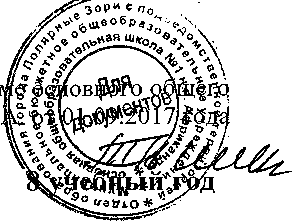 Учебный план основного общего образования  на 2017/2018 учебный год 5-7 классВариант № 2Примерный недельный учебный план основного общего образования (максимальный в расчете на 6020 часов за весь период обучения)Приложение к Основной общеобразовательной программе основного общего образования, утвержденной приказом директора школы Шевченко Т.А. от 01.09.2017 годаВариант № 2Учебный план основного общего образования (максимальный в расчете на 6020 часов за весь период обучения) на 2017/2018 учебный год8-9 классПредметные областиУчебныепредметыКлассыКоличество часов в неделюКоличество часов в неделюКоличество часов в неделюКоличество часов в неделюПредметные областиУчебныепредметыКлассыVVIVIIВсегоОбязательная частьРусский язык и литератураРусский язык56415Русский язык и литератураЛитература3328Иностранные языкиИностранный язык (английский)3339Математика и информатикаМатематика5510Математика и информатикаАлгебра33Математика и информатикаГеометрия22Математика и информатикаИнформатика11Общественно-научные предметыИстория2226Общественно-научные предметыОбществознание112Общественно-научные предметыГеография1124Естественно-научные предметыФизика22Естественно-научные предметыХимияЕстественно-научные предметыБиология1113ИскусствоМузыка1113ИскусствоИзобразительное искусство1113ТехнологияТехнология2226Физическая культура и Основы безопасности жизнедеятельностиОБЖФизическая культура и Основы безопасности жизнедеятельностиФизическая культура3339ИтогоИтого27293086Часть, формируемая участниками образовательных отношенийЧасть, формируемая участниками образовательных отношений54514Русский языкРусский язык112ГеографияГеография11БиологияБиология112ОбществознаниеОбществознание11Факультативы, индивидуально-групповые занятия Факультативы, индивидуально-групповые занятия 3238Факультатив по информатике «Мой друг - компьютер»Факультатив по информатике «Мой друг - компьютер»11Факультатив по биологии «Окружающий мир и я»Факультатив по биологии «Окружающий мир и я»112Факультатив по английскому языку «Современный английский»Факультатив по английскому языку «Современный английский»112Факультатив «Секреты орфографии»Факультатив «Секреты орфографии»1Факультатив «Учусь писать сочинение»Факультатив «Учусь писать сочинение»1Факультатив по математике «Наглядная геометрия»Факультатив по математике «Наглядная геометрия»11Максимально допустимая недельная нагрузкаМаксимально допустимая недельная нагрузка323335100Предметные областиУчебныепредметыКлассыУчебныепредметыКлассыКоличество часов в неделюКоличество часов в неделюКоличество часов в неделюКоличество часов в неделюКоличество часов в неделюКоличество часов в неделюКоличество часов в неделюКоличество часов в неделюКоличество часов в неделюКоличество часов в неделюКоличество часов в неделюКоличество часов в неделюПредметные областиУчебныепредметыКлассыУчебныепредметыКлассыVVIVIVIVIIVIIVIIIVIIIIXIXВсегоВсегоОбязательная частьРусский язык и литератураРусский язык и литератураРусский язык5564433332121Русский язык и литератураРусский язык и литератураЛитература3332222331313Русский язык и литератураРусский язык и литератураИностранный язык3333333331515Математика и информатикаМатематика и информатикаМатематика5551010Математика и информатикаМатематика и информатикаАлгебра33333399Математика и информатикаМатематика и информатикаГеометрия22222266Математика и информатикаМатематика и информатикаИнформатика11111133Общественно-научные предметыОбщественно-научные предметыИстория2222222331111Общественно-научные предметыОбщественно-научные предметыОбществознание111111144Общественно-научные предметыОбщественно-научные предметыГеография11122222288Естественно-научные предметыЕстественно-научные предметыФизика22223377Естественно-научные предметыЕстественно-научные предметыХимия222244Естественно-научные предметыЕстественно-научные предметыБиология11111222277ИскусствоИскусствоМузыка111111144ИскусствоИскусствоИзобразительное искусство111111144ТехнологияТехнологияТехнология222221177Физическая культура и Основы безопасности жизнедеятельностиФизическая культура и Основы безопасности жизнедеятельностиОБЖ111122Физическая культура и Основы безопасности жизнедеятельностиФизическая культура и Основы безопасности жизнедеятельностиФизическая культура3333333331515ИтогоИтогоИтого272729303032323232150150Часть, формируемая участниками образовательных отношенийЧасть, формируемая участниками образовательных отношенийЧасть, формируемая участниками образовательных отношений5545544442222Максимально допустимая недельная нагрузкаМаксимально допустимая недельная нагрузкаМаксимально допустимая недельная нагрузка323233353536363636172172Предметные областиУчебныепредметыКлассыКоличество Количество Количество Количество Количество Предметные областиУчебныепредметыКлассыVIIIVIIIIXВсегоВсегоОбязательная частьРусский язык и литератураРусский язык32225Русский язык и литератураЛитература23335Иностранные языкиИностранный язык (английский)33336Математика и информатикаМатематика555510Математика и информатикаИнформатика12223Общественно-научные предметыИстория23335Общественно-научные предметыОбществознание11112Общественно-научные предметыГеография22224Естественно-научные предметыФизика22224Естественно-научные предметыХимия22224Естественно-научные предметыБиология22224ИскусствоИзобразительное искусство 0,50,50,50,51ИскусствоМузыка0,50,50,50,51ТехнологияТехнология11112Физическая культура и Основы безопасности жизнедеятельностиОБЖ11Физическая культура и Основы безопасности жизнедеятельностиФизическая культура33336ИтогоИтого3132323263Часть, формируемая участниками образовательных отношенийЧасть, формируемая участниками образовательных отношений54449Курс по выбору «Гражданин России» (в рамках реализации предметной области ОДНКНР)Курс по выбору «Гражданин России» (в рамках реализации предметной области ОДНКНР)0,50,50,50,5Факультативы, индивидуально-групповые занятия, курсы по выбору Факультативы, индивидуально-групповые занятия, курсы по выбору Факультатив по биологии «Экология человека»Факультатив по биологии «Экология человека»11Индивидуально-групповое занятие  по  русскому языкуИндивидуально-групповое занятие  по  русскому языку0,50,50,51Индивидуально-групповое занятие  по  физикеИндивидуально-групповое занятие  по  физике0,50,50,50,51Индивидуально-групповое занятие  по  английскому языкуИндивидуально-групповое занятие  по  английскому языку0,50,5Индивидуально-групповое занятие  по  географииИндивидуально-групповое занятие  по  географии0,50,50,50,5Факультатив «Лингвистический и стилистический анализ текста»Факультатив «Лингвистический и стилистический анализ текста»11Курс по выбору «Смысловая и композиционная целостность текста»Курс по выбору «Смысловая и композиционная целостность текста»0,50,50,50,5Индивидуально-групповое занятие  по  биологииИндивидуально-групповое занятие  по  биологии0,50,50,50,5Курс по выбору «Многообразие идей и методов решения задач по геометрии»Курс по выбору «Многообразие идей и методов решения задач по геометрии»0,50,50,50,5Индивидуально-групповое занятие  по математикеИндивидуально-групповое занятие  по математике0,50,50,50,5Профессиональное самоопределениеПрофессиональное самоопределение11Факультатив «Теория вероятности и математическая статистика»Факультатив «Теория вероятности и математическая статистика»11Максимально допустимая недельная нагрузкаМаксимально допустимая недельная нагрузка3636363672